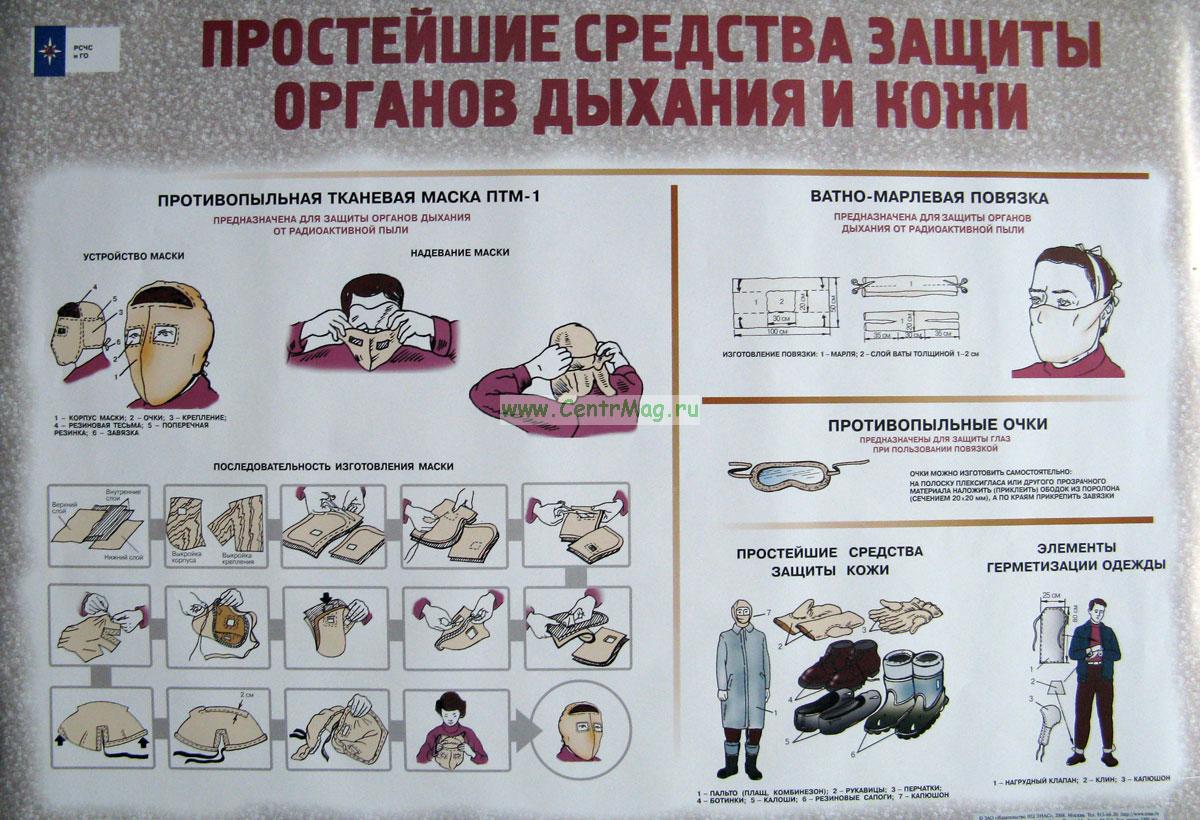 Простейшие средства защиты органов дыханияПростейшие средства защиты органов дыхания и правила пользования ими.В системе гражданской обороны для взрослого населения, кроме противогазов, для защиты органов дыхания от попадания радиоактивной пыли и бактериальных средств широкое применение могут получить респираторы Р-2 промышленного изготовления, а также противопыльные тканевые маски ПТМ-1 и ватно-марлевые повязки, изготавливаемые силами населения.Респиратор представляет собой фильтрующую полумаску, снабженную двумя вдыхательными клапанами, одним выдыхательным клапаном с предохранительным экраном, оголовком из эластичных растягивающихся и нерастягивающихся тесемок и носовым зажимом. Наружная часть полумаски изготовлена из пористого синтетического материала (полиуретана), а внутренняя — из тонкой воздухонепроницаемой пленки, в которую вмонтированы вдыхательные клапаны. Между синтетическим материалом и пленкой помещен фильтр из полимерных волокон.При вдохе воздух проходит через наружную поверхность полумаски и фильтр, очищается от радиоактивной пыли и через вдыхательный клапан попадает в органы дыхания. При выдохе воздух выходит наружу через выдыхательный клапан. Респираторы бывают трех размеров. Размеры их обозначаются на внутренней подбородочной части полумаски и соответствуют ростам маски противогаза ГП-4у, поэтому размер респиратора подбирают так же, как и противогаза. Хранят респиратор в закрытом полиэтиленовом мешочке.Для примерки респиратора нужно вынуть его из мешочка, проверить исправность и надеть полумаску на лицо так, чтобы подбородок и нос разместились внутри нее, затем надеть оголовок так, чтобы нерастягивающаяся тесьма располагалась на теменной части головы, а растягивающаяся — на затылочной. Длину растягивающейся тесьмы можно регулировать пряжками (для чего следует снимать полумаску); после надевания полумаски прижать концы носового зажима к носу.Для проверки плотности прилегания надетой полумаски к лицу необходимо ладонью плотно закрыть отверстие предохранительного экрана выдыхательного клапана и сделать легкий выдох. Если при этом воздух не выходит из-под полумаски, а лишь несколько раздувает ее, респиратор надет герметично. Если воздух- проходит в области крыльев носа, то следует плотнее прижать к носу концы носового зажима Если респиратор негерметичныи, его следует заменить на респиратор меньшего размере Респиратор надевают по команде «Респиратор надеть!» или самостоятельно в той же последовательности, которая указана для примерки респиратора. Респиратор не защищает глаза, поэтому вместе с респиратором следует пользоваться специальными очками.Противопыльная тканевая маска состоит из корпуса и крепления. В корпусе маски проделаны смотровые отверстия, куда вставлены стекла (пластины плексигласа, целлулоида). Корпус маски изготавливают из 4—5 слоев ткани: наружный слой из неплотной ткани (бязи, хлопчатобумажного полотна или других тканей; внутренние слои (2—3) —из более плотных тканей (фланели, байки, сукна, хлопчатобумажной или шерстяной ткани с начесом). Слой, прилегающий к лицу, можно изготовлять из сатина, бязи. Крепление маски изготовляют из одного слоя любой ткани, однако лучше всего из подкладочной или бельевой. Для хранения маски шьют специальный мешочек.Плотное прилегание маски к лицу исключает проникновение под нее зараженного воздуха, а это обеспечивается благодаря резиновой тесьме, продетой в верхний шов, и завязок, пришитых к нижнему шву крепления, а также поперечной резинке, прикрепляемой к верхним углам корпуса маски.Маску надевают следующим образом: снимают головной убор, поперечную резинку и крепление маски перебрасывают на наружную сторону ее, берут обеими руками за нижний край крепления так, чтобы большие пальцы были обращены наружу, плотно прикладывают нижнюю часть корпуса маски к подбородку, крепление отводят за голову и ладонями плотно прижимают маску к лицу. Затем завязывают концы затылочных завязок и натягивают на голову поперечную резинку. Смотровые отверстия маски должны находиться строго против глаз. После этого надевают головной убор.Ватно-марлевая повязка должна закрывать низ подбородка, рот и нос до глазных впадин. Концы повязки завязываются: верхние — на затылке, нижние — на темени. При неплотном прилегании повязки к лицу пустоты нужно заложить тампонами из ваты. Для защиты глаз необходимо надевать противопыльные защитные очки. Повязку, как правило, применяют один раз. Снятую зараженную повязку сжигают.